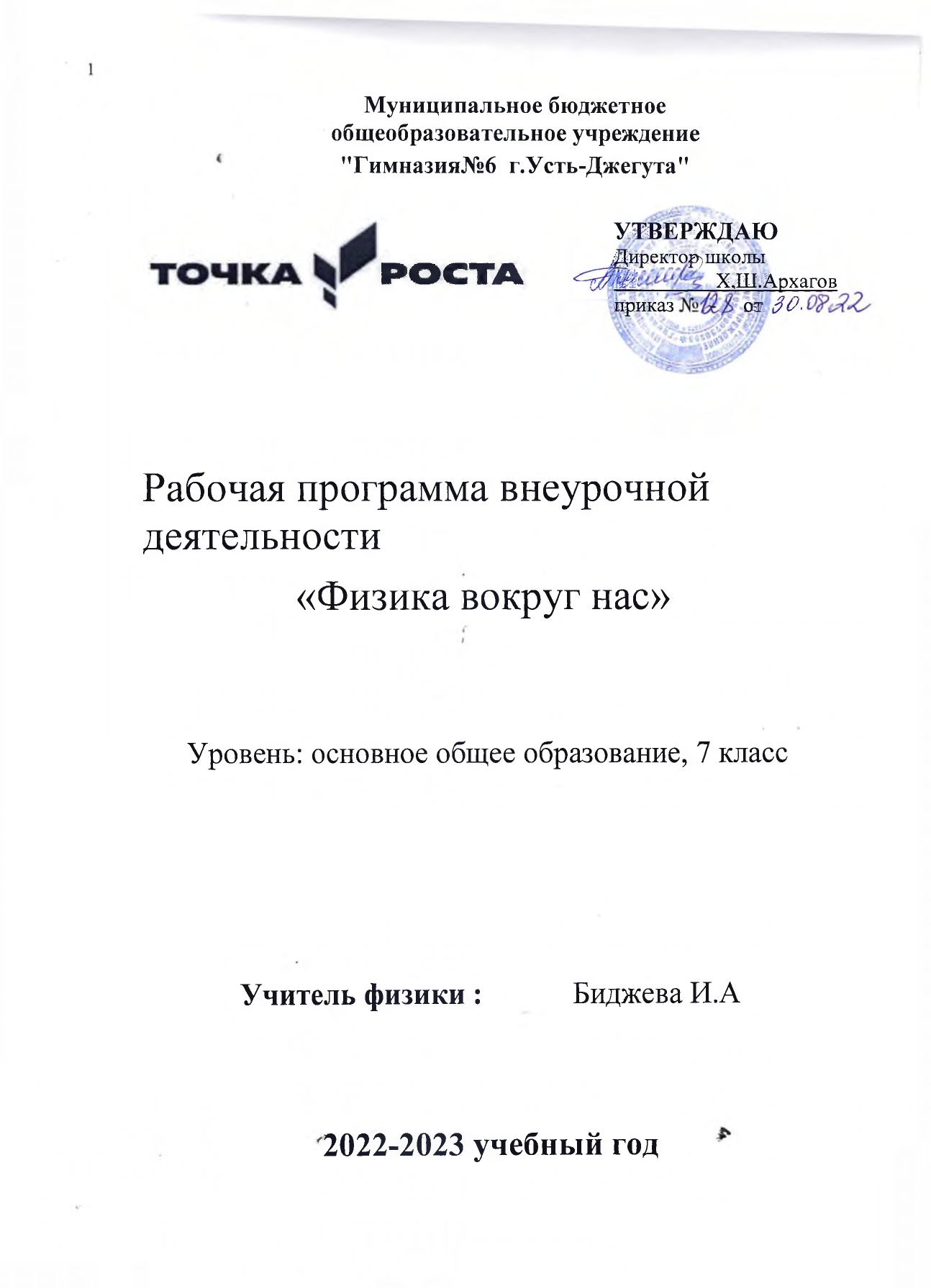 Рабочая программа разработана на основе примерной программы внеурочной деятельности. Начальное и основное образование / [В. А. Горский, А. А. Тимофеев, Д. В. Смирнов и др.] ; под ред. В. А. Горского. — 4"е изд. — М.: Просвещение, 2014 — 111 с. — (Стандарты второго поколения), образовательной программы школы.2022-2023 учебный годПланируемые результаты освоения курса внеурочной деятельности по физикеПрограмма позволяет добиваться следующих результатов освоения курса внеурочной деятельностиСодержание внеурочной деятельности по физике «Физика в задачах и экспериментах» 7 классКалендарно тематическое планирование, 7 классПредметныеМетапредметныеЛичностныеуметь пользоваться методами научногоисследования явлений природы;проводить наблюде- ния, планировать и выполнять эксперименты;-обрабатывать	результаты измерений;представлять резуль- таты измерений с помощью таблиц, графиков и формул;обнаруживатьзависи-мости между физическими величинами;объяснять полученные результаты и делать выводы;-оценивать	границыпогрешностей	результатов измерений;уметь применять теоретические знания по физике на практике;решать физические задачи		на	применение полученных знаний;выводить из экспериментальных фактов и теоретических моделейфизические законы;уметь докладывать о результатах своего исследования;участвовать в дискуссии, кратко и точно отвечать на вопросы;использовать справочную литературу и другиеисточники информации.Р. –уметь работать по предложенным инструкциям;	умениеизлагать мысли в четкой логическойпоследовательности; анализировать собственную					работу: соотносить		план	и совершенные			операции, выделять	этапы	и оценивать меру освоения каждого,				находить ошибки, устанавливать их причины.П. – ориентироваться в своей системе знаний: отличать новое от уже известного;перерабатывать полученную информацию, делать	выводы	в результате		совместной работы всего класса; уметь анализировать явленияК. – уметь работать в паре и коллективе; эффективно распределять обязанности.-развивать познавательные интересы,интеллектуальные	и творческие способности учащихся;мотивировать свои действия; выражать готовность в любой ситуации поступить в соответствии с правилами поведения;воспринимать речь		учителя(одноклассников), непосредственно	не обращенную к учащемуся;-оценивать		собственную учебную	деятельность: свои			достижения, самостоятельность, инициативу, ответственность, причины неудач.№Название раздела (темы)Содержание учебного предмета, курса1.Первоначальные сведения о строении веществаЦена деления измерительного прибора. Определение цены деления измерительного цилиндра. Определение геометрических размеров тела. Изготовление измерительного цилиндра. Измерениетемпературы тела. Измерение размеров малых тел. Измерение толщины листа бумаги.2.Взаимодействие телИзмерение скорости движения тела. Измерение массы тела неправильной формы. Измерение плотности твердого тела. Измерение объема пустоты. Исследование зависимости силы тяжести от массы тела. Определение массы и веса воздуха.Сложение сил, направленных по одной прямой. Измерение жесткости пружины. Измерение коэффициента силы трения скольжения. Решение нестандартных задач3.Давление. Давление жидкостей и газовИсследование зависимости давления от площади поверхности. Определение давления твердого тела. Вычисление силы, с которой атмосфера давит на поверхность стола. Определение массы тела, плавающего в воде. Определение плотности твердого тела.Определение объема куска льда. Изучение условия плавания тел. Решение нестандартных задач4.Работа и мощность. ЭнергияВычисление работы и мощности, развиваемой учеником при подъеме с 1 на 3 этаж. Определение выигрыша в силе. Нахождение центра тяжести плоской фигуры. Вычисление КПД наклонной плоскости. Измерение кинетической энергии. Измерениепотенциальной энергии. Решение нестандартных задач.СодержаниеКол-вочасовКол-вочасовФорма занятияИспользованиеоборудования «Точка роста»Дата1Вводное занятие. Инструктаж по технике безопасности.На базе Центра "Точка Роста"11беседаОзнакомление с цифровойлабораторией "Точка роста" (демонстрация технологии измерения)I. Первоначальные сведения о строении вещества, 7 чI. Первоначальные сведения о строении вещества, 7 чI. Первоначальные сведения о строении вещества, 7 чI. Первоначальные сведения о строении вещества, 7 чI. Первоначальные сведения о строении вещества, 7 чI. Первоначальные сведения о строении вещества, 7 ч2Экспериментальная работа № 1 «Определение цены деления различных приборов».На базе Центра "Точка Роста"1экспериментэкспериментЛинейка, лента мерная, измерительныйцилиндр, термометр, датчик температуры3Экспериментальная работа № 2 «Определение геометрических размеров тел».На базе Центра "Точка Роста"1экспериментэкспериментНабор геометрических тел4Практическая работа № 1«Изготовление измерительного цилиндра»1практическаяработапрактическаяработа5Экспериментальная работа №3 «Измерение температуры тел»1экспериментэксперимент6Экспериментальная работа №4 «Измерение размеров малых тел».1экспериментэксперимент   7Экспериментальная работа № 5 «Измерение толщины листабумаги»1экспериментэксперимент                                  Глава II. Взаимодействие тел, 12ч                                  Глава II. Взаимодействие тел, 12ч                                  Глава II. Взаимодействие тел, 12ч                                  Глава II. Взаимодействие тел, 12ч                                  Глава II. Взаимодействие тел, 12ч8Экспериментальная работа № 6 «Измерение скоростидвижения тел».1экспериментэксперимент9Решение задач на тему«Скорость равномерного движения»1решение задачрешение задач10Экспериментальная работа№7 «Измерение массы 1 капливоды».На базе Центра "Точка Роста"11экспериментэлектронные весы11Экспериментальная работа № 8 «Измерение плотности куска сахара»На базе Центра "Точка Роста"11экспериментЛинейка, лента мерная, измерительныйцилиндр, электронные весы12Экспериментальная работа № 9 «Измерение плотности хозяйственного мыла».На базе Центра "Точка Роста"11экспериментЛинейка, лента мерная, измерительныйцилиндр, электронные весы13Решение задач на тему«Плотность вещества».11решениезадач14Экспериментальная работа № 10 «Исследованиезависимости силы тяжести от массы тела».11эксперимент15Экспериментальная работа №11 «Определение массы и веса воздуха в комнате»11эксперимент16Экспериментальная работа № 12 «Сложение сил, направленных по одной прямой».На базе Центра "Точка Роста"11экспериментШтатив, рычаг,линейка, дваодинаковых груза,два блока, нить нерастяжимая, линейка измерительная,динамометр17Экспериментальная работа № 13 «Измерение жесткости пружины»На базе Центра "Точка Роста"11экспериментШтатив с крепежом, набор пружин,наборгрузов, линейка,динамометр18Экспериментальная работа№14 «Измерение коэффициента силы трения скольжения».На базе Центра "Точка Роста"11экспериментДеревянный брусок, набор грузов, механи- ческая скамья,динамометр19Решение задач на тему «Силатрения».11решениезадачIII. Давление. Давление жидкостей                      и газовIII. Давление. Давление жидкостей                      и газов7 ч7 ч7 ч7 ч20Экспериментальная работа № 15 «Исследованиезависимости давления от площади поверхности»1экспериментэксперимент21Экспериментальная работа № 16 «Определение давленияцилиндрического тела». Как мы видим?1экспериментэксперимент22Экспериментальная работа № 17 «Вычисление силы, с которой атмосфера давит на поверхность стола». 1экспериментэксперимент23Экспериментальна работа№18 «Определение массы тела,плавающего в воде».эксперимент24Экспериментальная работа № 19 «Определение плотности твердого тела».На базе Центра "Точка Роста"11экспериментЛинейка, лента мерная, измерительныйцилиндр, электронные весы25Решение качественных задачна тему «Плавание тел».11решениезадач26Экспериментальная работа № 20 «Изучение условий плавания тел».На базе Центра "Точка Роста"11экспериментДинамометр, штатив универсальный, мерный цилиндр(мензурка), груз цилиндрический изспециального пластика, нить, поваренная соль, палочка для перемешиванияIV. Работа и мощность. Энергия, 8чIV. Работа и мощность. Энергия, 8чIV. Работа и мощность. Энергия, 8чIV. Работа и мощность. Энергия, 8чIV. Работа и мощность. Энергия, 8чIV. Работа и мощность. Энергия, 8чIV. Работа и мощность. Энергия, 8ч27Экспериментальная работа № 21 «Вычисление работы, совершенной школьником приподъеме с 1 на 3 этаж»1экспериментэксперимент28Экспериментальная работа № 22 «Вычисление мощности развиваемой школьником приподъеме с 1 на 3 этаж»1экспериментэксперимент29Экспериментальная работа № 23 «Определение выигрыша в силе, который дает подвижный и неподвижныйблок».На базе Центра "Точка Роста"1экспериментэкспериментПодвижный и неподвижный блоки, набор грузов, нить,динамометр, штатив, линейка30Решение задач на тему«Работа. Мощность».1решениезадачрешениезадач31Экспериментальная работа № 24 «Вычисление КПД наклонной плоскости».На базе Центра "Точка Роста"1экспериментэкспериментШтатив, механическая скамья, брусок с крючком, линейка, набор грузов,динамометр32Экспериментальная работа № 25 «Измерение кинетическойэнергии тела»1экспериментэксперимент33Решение задач на тему«Кинетическая энергия».1решениезадачрешениезадач34Урок обобщения1дидактическое задание